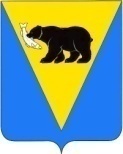 ПОСТАНОВЛЕНИЕАДМИНИСТРАЦИИ УСТЬ-БОЛЬШЕРЕЦКОГО МУНИЦИПАЛЬНОГО РАЙОНАОт 11.11.2020 № 380В соответствии с частью 4 статьи 19 Федерального закона от 05.04.2013 N 44-ФЗ "О контрактной системе в сфере закупок товаров, работ, услуг для обеспечения государственных и муниципальных нужд", Постановлением Правительства Российской Федерации от 02.09.2015 N 926 "Об утверждении общих правил определения требований к закупаемым заказчиками отдельным видам товаров, работ, услуг (в том числе предельных цен товаров, работ, услуг)", Постановлением Администрации Усть-Большерецкого муниципального района от 24.04.2020 № 140 "Об утверждении требований к порядку разработки и принятия правовых актов о нормировании в сфере закупок товаров, работ, услуг для обеспечения муниципальных нужд Усть-Большерецкого муниципального района, содержанию указанных актов и обеспечению их исполнения", Администрация Усть-Большерецкого муниципального районаПОСТАНОВЛЯЕТ:1. Утвердить Правила определения требований к закупаемым муниципальными органами Усть-Большерецкого муниципального района и подведомственными им казенными, бюджетными учреждениями и государственными унитарными предприятиями отдельным видам товаров, работ, услуг (в том числе предельных цен товаров, работ, услуг) согласно приложению к настоящему Постановлению.2. Признать утратившим силу постановление Администрации Усть-Большерецкого муниципального района от 14.06.2016 № 237 «Об утверждении Правил определения требований к отдельным видам товаров, работ, услуг (в том числе предельных цен товаров, работ, услуг), закупаемым для обеспечения муниципальных нужд».     3. Аппарату Администрации Усть-Большерецкого муниципального района обнародовать настоящее постановление и разместить на официальном сайте Администрации Усть-Большерецкого муниципального района в информационно-телекоммуникационной сети «Интернет».     4. Настоящее Постановление вступает в силу через 10 дней после дня его официального опубликования.     5. Контроль за исполнением настоящего распоряжения оставляю за собой.И.о. главы Усть-Большерецкогомуниципального района                                          Б.Б. КвиткоПриложениек Постановлению АдминистрацииУсть-Большерецкого муниципального района от 11.11.2020 N 380ПРАВИЛАОПРЕДЕЛЕНИЯ ТРЕБОВАНИЙ К ЗАКУПАЕМЫММУНИЦПАЛЬНЫМИ ОРГАНАМИ УСТЬ-БОЛЬШЕРЕЦКОГО МУНИЦПАЛЬНОГО РАЙОНА И ПОДВЕДОМСТВЕННЫХ ИМ КАЗЕННЫМИ, БЮДЖЕТНЫМИ УЧРЕЖДЕНИЯМИ И УНИТАРНЫМИ ПРЕДПРИЯТИЯМИ ОТДЕЛЬНЫМ ВИДАМ ТОВАРОВ, РАБОТ, УСЛУГ (В ТОМ ЧИСЛЕ ПРЕДЕЛЬНЫХ ЦЕН ТОВАРОВ, РАБОТ, УСЛУГ)1. Настоящие Правила разработаны в соответствии с Федеральным законом от 05.04.2013 № 44-ФЗ «О контрактной системе в сфере закупок товаров, работ, услуг для обеспечения государственных и муниципальных нужд», Постановлением Правительства Российской Федерации от 02.09.2015 № 926 «Об утверждении общих правил определения требований к закупаемым заказчиками отдельным видам товаров, работ, услуг (в том числе предельных цен товаров, работ, услуг)», Постановлением Правительства Камчатского края от 11.02.2016 № 33-П «Об утверждении требований к порядку разработки и принятия правовых актов Камчатского края о нормировании в сфере закупок товаров, работ, услуг для обеспечения государственных нужд Камчатского края, содержанию указанных актов и обеспечению их исполнения» Постановлением Администрации Усть-Большерецкого муниципального района от 24.04.2020 № 140 «Об утверждении требований к порядку разработки и принятия правовых актов Усть-Большерецкого муниципального района о нормировании в сфере закупок товаров, работ, услуг для обеспечения муниципальных нужд Усть-Большерецкого муниципального района, содержанию указанных актов и обеспечению их исполнения» и регулируют вопросы определения требований к закупаемым муниципальными органами Усть-Большерецкого муниципального района и подведомственными им казенными, бюджетными учреждениями и муниципальными унитарными предприятиями отдельным видам товаров, работ, услуг (в том числе предельных цен товаров, работ, услуг).2. Муниципальные органы Усть-Большерецкого муниципального района утверждают определенные в соответствии с настоящими Правилами требования к закупаемым ими и подведомственными им казенными, бюджетными учреждениями и унитарными предприятиями отдельным видам товаров, работ, услуг, включающие перечень отдельных видов товаров, работ, услуг, их потребительские свойства (в том числе качества) и иные характеристики (в том числе предельные цены товаров, работ, услуг) (далее - ведомственный перечень).3. Ведомственный перечень составляется по форме согласно приложению № 2 к настоящим Правилам на основании обязательного перечня отдельных видов товаров, работ, услуг, в отношении которых определяются требования к их потребительским свойствам (в том числе качеству) и иным характеристикам (в том числе предельные цены товаров, работ, услуг), предусмотренного приложением № 1 к настоящим Правилам (далее - обязательный перечень).4. В отношении отдельных видов товаров, работ, услуг, включенных в обязательный перечень, в ведомственном перечне определяются их потребительские свойства (в том числе качество) и иные характеристики (в том числе предельные цены указанных товаров, работ, услуг), если указанные свойства и характеристики не определены в обязательном перечне.5. Муниципальные органы Усть-Большерецкого муниципального района в ведомственном перечне определяют значения характеристик (свойств) отдельных видов товаров, работ, услуг (в том числе предельные цены товаров, работ, услуг), включенных в обязательный перечень, в случае, если в обязательном перечне не определены значения таких характеристик (свойств) (в том числе предельные цены товаров, работ, услуг).6. Отдельные виды товаров, работ, услуг, не включенные в обязательный перечень, подлежат включению в ведомственный перечень при условии, если средняя арифметическая сумма значений следующих критериев превышает 20 процентов:1) доля оплаты по отдельному виду товаров, работ, услуг за отчетный финансовый год (в соответствии с графиками платежей) по контрактам, информация о которых включена в реестр контрактов, заключенных муниципальным органом Усть-Большерецкого муниципального района и подведомственными ему казенными, бюджетными учреждениями и муниципальными унитарными предприятиями, и реестр контрактов, содержащих сведения, составляющие государственную тайну, в общем объеме оплаты по контрактам, включенным в указанные реестры (по графикам платежей), заключенным этим муниципальным органом Усть-Большерецкого муниципального района и подведомственными ему казенными, бюджетными учреждениями и муниципальными унитарными предприятиями;2) доля контрактов на приобретение отдельного вида товаров, работ, услуг, заключенных в отчетном финансовом году муниципальным органом Усть-Большерецкого муниципального района и подведомственными ему казенными, бюджетными учреждениями и муниципальными унитарными предприятиями, в общем количестве контрактов в отчетном финансовом году на приобретение товаров, работ, услуг, заключенных этим муниципальным органом Усть-Большерецкого муниципального района и подведомственными ему казенными, бюджетными учреждениями и муниципальными унитарными предприятиями.7. Муниципальные органы Усть-Большерецкого муниципального района при включении в ведомственный перечень отдельных видов товаров, работ, услуг, не указанных в обязательном перечне, применяют установленные частью 6 настоящих Правил критерии исходя из определения их значений в процентном отношении к объему осуществляемых муниципальным органом Усть-Большерецкого муниципального района и подведомственными им казенными, бюджетными учреждениями и муниципальным унитарными предприятиями закупок товаров, работ, услуг для обеспечения муниципальных нужд Усть-Большерецкого района (далее - закупки).8. В целях формирования ведомственного перечня муниципальные органы Усть-Большерецкого муниципального района вправе определять дополнительные критерии отбора отдельных видов товаров, работ, услуг и порядок их применения, не приводящие к сокращению значения критериев, установленных частью 6 настоящих Правил.9. Муниципальные органы Усть-Большерецкого муниципального района при формировании ведомственного перечня вправе включить в него дополнительно:1) отдельные виды товаров, работ, услуг, не указанные в обязательном перечне и не соответствующие критериям, указанным в части 6 настоящих Правил;2) характеристики (свойства) товаров, работ, услуг, не включенные в обязательный перечень и не приводящие к необоснованным ограничениям количества участников закупки;3) значения количественных и (или) качественных показателей характеристик (свойств) товаров, работ, услуг, которые отличаются от значений, предусмотренных обязательным перечнем, и обоснование которых содержится в соответствующей графе таблицы приложения 2 к настоящим Правилам, в том числе с учетом функционального назначения товара, под которым для целей настоящих Правил понимается цель и условия использования (применения) товара, позволяющие товару выполнять свое основное назначение, вспомогательные функции или определяющие универсальность применения товара (выполнение соответствующих функций, работ, оказание соответствующих услуг, территориальные, климатические факторы и другое).10. Значения потребительских свойств и иных характеристик (в том числе предельные цены) отдельных видов товаров, работ, услуг, включенных в ведомственный перечень, устанавливаются:1) с учетом категорий и (или) групп должностей работников муниципальных органов Усть-Большерецкого муниципального района и подведомственных им казенных, бюджетных учреждений и муниципальных унитарных предприятий, если Правилами определения нормативных затрат на обеспечение функций муниципальным органом Усть-Большерецкого муниципального района и подведомственных им казенных учреждений, утвержденными Постановлением Администрации Усть-Большерецкого муниципального района от ________ № ____ (далее - Правила определения нормативных затрат), предусмотрено установление затрат на приобретение отдельных видов товаров, работ, услуг с учетом категорий и (или) групп должностей работников;2) с учетом категорий и (или) групп должностей работников муниципальных органов Усть-Большерецкого муниципального района и подведомственных им казенных, бюджетных учреждений и муниципальных унитарных предприятий, если Правилами определения нормативных затрат не предусмотрено установление затрат на приобретение отдельных видов товаров, работ, услуг с учетом категорий и (или) групп должностей работников, - в случае принятия соответствующего решения муниципальным органом Усть-Большерецкого муниципального района.11. Дополнительно включаемые в ведомственный перечень отдельные виды товаров, работ, услуг должны отличаться от указанных в обязательном перечне отдельных видов товаров, работ, услуг кодом товара, работы, услуги в соответствии с Общероссийским классификатором продукции по видам экономической деятельности.12. Цена единицы планируемых к закупке товаров, работ, услуг не может быть выше предельной цены товаров, работ, услуг, установленной в ведомственном перечне.Приложение № 1
к Правилам определения требований к закупаемым муниципальными органами Усть-Большерецкого муниципального района и подведомственным им казенными, бюджетными учреждениями и государственными унитарными предприятиями отдельным видам товаров, работ, услуг (в том числе предельных цен товаров, работ, услуг)Обязательный перечень 
отдельных видов товаров, работ, услуг, в отношении которых определяются требования к их потребительским свойствам (в том числе качеству) и иным характеристикам (в том числе предельные цены товаров, работ, услуг) 
(далее - обязательный перечень)Примечание:1. При формировании ведомственного перечня отдельных видов товаров, работ, услуг:1) значения характеристик (свойств) товаров, работ, услуг (в том числе предельные цены товаров, работ, услуг), включенных в обязательный перечень закупаемых для руководителей казенных, бюджетных учреждений и унитарных предприятий, подведомственных муниципальным органам Усть-Большерецкого муниципального района, не могут превышать (если установлено верхнее предельное значение) или быть ниже (если установлено нижнее предельное значение) значений характеристик (свойств) соответствующих товаров, работ, услуг (в том числе предельные цены товаров, работ, услуг), установленных в обязательном перечне для муниципального служащего, замещающего должность категории "руководители";2) значения характеристик (свойств) товаров, работ, услуг (в том числе предельные цены товаров, работ, услуг), включенных в обязательный перечень закупаемых для работников, не являющихся руководителями казенных, бюджетных учреждений и унитарных предприятий, подведомственных муниципальным органам Усть-Большерецкого муниципального района, не могут превышать (если установлено верхнее предельное значение) или быть ниже (если установлено нижнее предельное значение) значений характеристик (свойств) соответствующих товаров, работ, услуг (в том числе предельные цены товаров, работ, услуг), установленных в обязательном перечне для муниципального служащего, замещающего должность категории "специалисты".Приложение № 2к Правилам определения требованийк закупаемым муниципальными органами Усть-Большерецкого муниципального районаи подведомственными им казенными, бюджетными учреждениями и унитарными предприятиями отдельным видам товаров, работ, услуг (в том числе предельных цен товаров, работ, услуг)ПЕРЕЧЕНЬОТДЕЛЬНЫХ ВИДОВ ТОВАРОВ, РАБОТ, УСЛУГ, ИХ ПОТРЕБИТЕЛЬСКИЕ СВОЙСТВА (В ТОМ ЧИСЛЕ КАЧЕСТВО)И ИНЫЕ ХАРАКТЕРИСТИКИ (В ТОМ ЧИСЛЕ ПРЕДЕЛЬНЫЕ ЦЕНЫ ТОВАРОВ, РАБОТ, УСЛУГ) К НИМ<*> Указывается в случае установления характеристик, отличающихся от значений, установленных приложением 1 к настоящим Правилам.Об утверждении Правил определения требований к закупаемым муниципальными органами Усть-Большерецкого муниципального района и подведомственных им казенными учреждениями, бюджетными учреждениями и унитарными предприятиями отдельным видам товаров, работ, услуг (в том числе предельные цены товаров, работ, услуг).N п/пКод по ОКПД2Наименование отдельного вида товаров, работ, услугТребования к потребительским свойствам (в том числе качеству) и иным характеристикам (в том числе предельные цены) отдельных видов товаров, работ, услугТребования к потребительским свойствам (в том числе качеству) и иным характеристикам (в том числе предельные цены) отдельных видов товаров, работ, услугТребования к потребительским свойствам (в том числе качеству) и иным характеристикам (в том числе предельные цены) отдельных видов товаров, работ, услугТребования к потребительским свойствам (в том числе качеству) и иным характеристикам (в том числе предельные цены) отдельных видов товаров, работ, услугТребования к потребительским свойствам (в том числе качеству) и иным характеристикам (в том числе предельные цены) отдельных видов товаров, работ, услугТребования к потребительским свойствам (в том числе качеству) и иным характеристикам (в том числе предельные цены) отдельных видов товаров, работ, услугТребования к потребительским свойствам (в том числе качеству) и иным характеристикам (в том числе предельные цены) отдельных видов товаров, работ, услугN п/пКод по ОКПД2Наименование отдельного вида товаров, работ, услугхарактеристикаединица измеренияединица измерениязначение характеристикизначение характеристикизначение характеристикизначение характеристикиN п/пКод по ОКПД2Наименование отдельного вида товаров, работ, услугхарактеристикакод по ОКЕИнаименованиемуниципальные органы Усть-Большерецкого муниципального районамуниципальные органы Усть-Большерецкого муниципального районамуниципальные органы Усть-Большерецкого муниципального районамуниципальные органы Усть-Большерецкого муниципального районаотдельные виды товаров (работ, услуг), - значения свойств (характеристик) которых устанавливаются с учетом категорий и (или) групп должностейотдельные виды товаров (работ, услуг), - значения свойств (характеристик) которых устанавливаются с учетом категорий и (или) групп должностейотдельные виды товаров (работ, услуг), - значения свойств (характеристик) которых устанавливаются с учетом категорий и (или) групп должностейотдельные виды товаров (работ, услуг), - значения свойств (характеристик) которых устанавливаются с учетом категорий и (или) групп должностейотдельные виды товаров (работ, услуг), - значения свойств (характеристик) которых устанавливаются с учетом категорий и (или) групп должностейотдельные виды товаров (работ, услуг), - значения свойств (характеристик) которых устанавливаются с учетом категорий и (или) групп должностейотдельные виды товаров (работ, услуг), - значения свойств (характеристик) которых устанавливаются с учетом категорий и (или) групп должностейотдельные виды товаров (работ, услуг), - значения свойств (характеристик) которых устанавливаются с учетом категорий и (или) групп должностейотдельные виды товаров (работ, услуг), - значения свойств (характеристик) которых устанавливаются с учетом категорий и (или) групп должностейотдельные виды товаров (работ, услуг), - значения свойств (характеристик) которых устанавливаются с учетом категорий и (или) групп должностейМуниципальный служащий замещающей должность относящеюся к высшей (главной) группе должностей категории «руководители» Муниципальный служащей, замещающего должность, относящуюся к главной группе должностей категории «помощники, (советники)»  Муниципальный служащий, замещающий должность относящеюся к главной, ведущей группе должностей категории «специалисты»  Иные должности1.26.20.11Компьютеры портативные массой не более 10 кг такие, как ноутбуки, планшетные компьютеры, карманные компьютеры, в том числе совмещающие функции мобильного телефонного аппарата, электронные записные книжки и аналогичная компьютерная техника. Пояснения по требуемой продукции: ноутбуки, планшетные компьютерыразмер и тип экрана, вес, тип процессора, частота процессора, размер оперативной памяти, объем накопителя, тип жесткого диска, оптический привод, наличие модулей Wi-Fi, Bluetooth, поддержки 3G (UMTS), тип видеоадаптера, время работы, операционная система, предустановленное программное обеспечение2.26.20.15Машины вычислительные электронные цифровые прочие, содержащие или не содержащие в одном корпусе одно или два из следующих устройств для автоматической обработки данных: запоминающие устройства, устройства ввода, устройства вывода. Пояснения по требуемой продукции: компьютеры персональные настольные, рабочие станции выводатип (моноблок /системный блок и монитор), размер экрана/монитора, тип процессора, частота процессора, размер оперативной памяти, объем накопителя, тип жесткого диска, оптический привод, тип видеоадаптера, операционная система, предустановленное программное обеспечение3.26.20.16Устройства ввода или вывода данных, содержащие или не содержащие в одном корпусе запоминающие устройства. Пояснения по требуемой продукции: принтеры, сканерыметод печати (струйный /лазерный для принтера), разрешение сканирования (для сканера), цветность (цветной/черно-белый), максимальный формат, скорость печати /сканирования, наличие дополнительных модулей и интерфейсов (сетевой интерфейс, устройства чтения карт памяти и т.д.)4.26.30.11Аппаратура коммуникационная передающая с приемными устройствами.Пояснения по требуемой продукции: телефоны мобильныетип устройства (телефон /смартфон), поддерживаемые стандарты, операционная система, время работы, метод управления (сенсорный/ кнопочный), количество SIM-карт, наличие модулей и интерфейсов (Wi-Fi, Bluetooth,USB, GPS), стоимость годового владения оборудованием (включая договоры технической поддержки, обслуживания, сервисные договоры) из расчета на одного абонента (одну единицу трафика) в течение всего срока службы, предельная цена383рубльне более 8  тыс.не более 5 тыс.не более 5 тыс.5.29.10.2Автомобили легковыемощность двигателя, комплектация, предельная цена251лошадиная силане более 2005.29.10.2Автомобили легковыемощность двигателя, комплектация, предельная цена383рубльне более 1,5 млн.6.29.10.30Средства автотранспортные для перевозки 10 или более человекмощность двигателя. комплектация251лошадиная сила7.29.10.4Средства автотранспортные грузовыемощность двигателя, комплектация251лошадиная сила8.31.01.11Мебель металлическая для офисов.Пояснения по закупаемой продукции: мебель для сидения, преимущественно с металлическим каркасомматериал (металл), обивочные материалыпредельное значение - кожа натуральная; возможные значения: искусственная кожа, мебельный (искусственный) мех, искусственная замша (микрофибра), ткань, нетканые материалыпредельное значение - кожа натуральная;возможные значения: искусственная кожа, мебельный (искусственный) мех, искусственная замша (микрофибра), ткань, нетканые материалыпредельное значение кожа натуральная; возможные значения: искусственная кожа, мебельный (искусственный) мех, искусственная замша (микрофибра), ткань, нетканые материалыпредельное значение - искусственная кожа; возможные значения: мебельный (искусственный) мех, искусственная замша (микрофибра), ткань, нетканые материалы9.31.01.12Мебель деревянная для офисов.Пояснения по закупаемой продукции: мебель для сидения, преимущественно с деревянным каркасомматериал (вид древесины) обивочные материалыпредельное значение массив древесины "ценных" пород (твердолиственных и тропических); возможные значения: древесина хвойных и мягколиственных пород: береза, лиственница, сосна, ель предельное значение - кожа натуральная; возможные значения: искусственная кожа, мебельный (искусственный) мех, искусственная замша (микрофибра), ткань, нетканые материалыпредельное значение массив древесины "ценных" пород (твердолиственных и тропических); возможные значения: древесина хвойных и мягколиственных пород: береза, лиственница, сосна, ель предельное значение - кожа натуральная;возможные значения: искусственная кожа, мебельный (искусственный) мех, искусственная замша (микрофибра), ткань, нетканые материалыпредельное значение массив древесины "ценных" пород (твердолиственных и тропических); возможные значения: древесина хвойных и мягколиственных пород: береза, лиственница, сосна, ель предельное значение кожа натуральная; возможные значения: искусственная кожа; мебельный (искусственный) мех, искусственная замша (микрофибра), ткань, нетканые материалывозможное значение древесина хвойных и мягколиственных пород: береза, лиственница, сосна, ель предельное значение - искусственная кожа; возможные значения: мебельный (искусственный) мех, искусственная замша (микрофибра), ткань, нетканые материалы10.49.32.11Услуги легкового таксимощность двигателя автомобиля, тип коробки передач автомобиля, комплектация автомобиля, время предоставления автомобиля потребителю251лошадиная силане более 20011.49.32.12Услуги арендованных легковых автомобилей с водителеммощность двигателя автомобиля, тип коробки передач, комплектация автомобиля, время предоставления автомобиля потребителю251лошадиная силане более 20012.77.11.10Услуги по аренде и лизингу легковых автомобилей и легких автотранспортных средств. Пояснения по требуемой услуге:мощность двигателя автомобиля, тип коробки передач автомобиля, комплектация автомобиля251лошадиная силане более 20012.77.11.10услуги по аренде и лизингу легковых автомобилей и прочих легких автотранспортных средств весом не более 3,5 т без водителямощность двигателя автомобиля, тип коробки передач автомобиля, комплектация автомобиля251лошадиная силане более 20013.61.10.30Услуги по передаче данных по проводным телекоммуникационным сетям. Пояснения по требуемым услугам: предоставление доступа к сети передачи данных и услугам, специально предназначенным для эффективной передачи данных на основе системы оплаты по мере пользованияскорость канала передачи данных13.61.10.30Услуги по передаче данных по проводным телекоммуникационным сетям. Пояснения по требуемым услугам: предоставление доступа к сети передачи данных и услугам, специально предназначенным для эффективной передачи данных на основе системы оплаты по мере пользованиядоля потерянных пакетов14.61.20.11Услуги подвижной связи общего пользования - обеспечение доступа и поддержка пользователя.Пояснения по требуемым услугам: услуги доступа к сети радиотелефонной и радиосвязи оператора; предоставление телефонных соединений с абонентами (и/или) пользователями сети связи общего пользования; предоставление услуг по передаче коротких текстовых сообщений (SMS) и мультимедийных сообщений (ММС)тарификация услуги голосовой связи, доступа в информационно-телекоммуникационную сеть "Интернет" (лимитная/ безлимитная)14.61.20.11Услуги подвижной связи общего пользования - обеспечение доступа и поддержка пользователя.Пояснения по требуемым услугам: услуги доступа к сети радиотелефонной и радиосвязи оператора; предоставление телефонных соединений с абонентами (и/или) пользователями сети связи общего пользования; предоставление услуг по передаче коротких текстовых сообщений (SMS) и мультимедийных сообщений (ММС)объем доступной услуги голосовой связи (минут), доступа в информационно-телекоммуникационную сеть "Интернет" (Гб)14.61.20.11Услуги подвижной связи общего пользования - обеспечение доступа и поддержка пользователя.Пояснения по требуемым услугам: услуги доступа к сети радиотелефонной и радиосвязи оператора; предоставление телефонных соединений с абонентами (и/или) пользователями сети связи общего пользования; предоставление услуг по передаче коротких текстовых сообщений (SMS) и мультимедийных сообщений (ММС)доступ услуги голосовой связи (домашний регион, территория Российской Федерации, за пределами Российской Федерации - роуминг), доступ в информационно-телекоммуникационную сеть "Интернет" (Гб) (да/нет)15.58.29.13Обеспечение программное для администрирования баз данных на электронном носителе.Пояснения по требуемой продукции: подборка/пакет программ системы программного обеспечения, предоставляющих возможность для хранения, изменения и извлечения информации из базы данныхстоимость годового владения программным обеспечением (включая договоры технической поддержки, обслуживания, сервисные договоры) из расчета на одного пользователя в течение всего срока службы15.58.29.13Обеспечение программное для администрирования баз данных на электронном носителе.Пояснения по требуемой продукции: подборка/пакет программ системы программного обеспечения, предоставляющих возможность для хранения, изменения и извлечения информации из базы данныхобщая сумма выплат по лицензионным и иным договорам (независимо от вида договора), отчислений в пользу иностранных юридических и физических лиц16.58.29.21Приложения общие для повышения эффективности бизнеса и приложения для домашнего пользования, отдельно реализуемые.Пояснения по требуемой продукции: программное обеспечение, используемое для общих целей деловой активности для улучшения продуктивности или на дому в целях развлечения, справки или образованиясовместимость с системами межведомственного электронного документооборота (МЭДО) (да/нет)16.58.29.21Приложения общие для повышения эффективности бизнеса и приложения для домашнего пользования, отдельно реализуемые.Пояснения по требуемой продукции: программное обеспечение, используемое для общих целей деловой активности для улучшения продуктивности или на дому в целях развлечения, справки или образованияподдерживаемые типы данных, текстовые и графические возможности приложения16.58.29.21Приложения общие для повышения эффективности бизнеса и приложения для домашнего пользования, отдельно реализуемые.Пояснения по требуемой продукции: программное обеспечение, используемое для общих целей деловой активности для улучшения продуктивности или на дому в целях развлечения, справки или образованиясоответствие Федеральному закону "О персональных данных" приложений, содержащих персональные данные (да/нет)17.58.29.31Обеспечение программное системное для загрузки. Пояснения по требуемой продукции: средства обеспечения информационной безопасностииспользование российских криптоалгоритмов при использовании криптографической защиты информации в составесредств обеспечения информационной безопасности систем117.58.29.31Обеспечение программное системное для загрузки. Пояснения по требуемой продукции: средства обеспечения информационной безопасностидоступность на русском языке интерфейса конфигурирования средства информационной безопасности18.58.29.32Обеспечение программное прикладное для загрузки. Пояснения по требуемой продукции: системы управления процессами организацииподдержка и формирование регистров учета, содержащих функции по ведению бухгалтерской документации, которые соответствуют российским стандартам систем бухгалтерского учета19.61.90.10Услуги телекоммуникационные прочие. Пояснения по требуемым услугам: предоставление специализированных телекоммуникационных приложений, таких как спутниковый трекинг, коммуникационная телеметрия и эксплуатация радиолокационных станций; управление спутниковыми терминалами и сопутствующим оборудованием, связанным операционным образом с одной или более наземными коммуникационными системами и способным передавать и получать данные от спутниковых систем; предоставление доступа к информационно-коммуникационной сети Интернет через сети, установленные между клиентом и провайдером услуг информационно-коммуникационной сети Интернет, не принадлежащие провайдеру услуг информационно-коммуникационной сети Интернет или не находящиеся под его контролем, такие как доступ к информационно-коммуникационной сети Интернет по телефонной линии и т.д.; предоставление телефонной связи и доступа к информационно-коммуникационной сети Интернет в общественных зданиях; предоставление телекоммуникационных услуг посредством существующих телекоммуникационных соединений:VoIP - передача голоса по протоколу IP; предоставление возможности пользоваться пропускной способностью сети, не предоставляя дополнительных услуг; предоставление телекоммуникационных услуг, не включенных в другие группировки, таких как услуги телеграфа, телекса и конференцсвязи по телефонному каналумаксимальная скорость соединения в информационно-телекоммуникационной сети "Интернет"N п/пКод по ОКПД2Наименование отдельного вида товаров, работ, услугЕдиница измеренияЕдиница измеренияТребования к потребительским свойствам (в том числе качеству) и иным характеристикам отдельных видов товаров, работ, услуг, установленные приложением 1 к настоящим ПравиламТребования к потребительским свойствам (в том числе качеству) и иным характеристикам отдельных видов товаров, работ, услуг, установленные приложением 1 к настоящим ПравиламТребования к потребительским свойствам (в том числе качеству) и иным характеристикам отдельных видов товаров, работ, услуг, установленные приложением 1 к настоящим ПравиламТребования к потребительским свойствам (в том числе качеству) и иным характеристикам отдельных видов товаров, работ, услуг, установленные приложением 1 к настоящим ПравиламТребования к потребительским свойствам (в том числе качеству) и иным характеристикам отдельных видов товаров, работ, услуг, установленные приложением 1 к настоящим ПравиламТребования к потребительским свойствам (в том числе качеству) и иным характеристикам отдельных видов товаров, работ, услуг, установленные приложением 1 к настоящим ПравиламN п/пКод по ОКПД2Наименование отдельного вида товаров, работ, услугкод по ОКЕИнаименованиехарактеристиказначение характеристикихарактеристиказначение характеристикиобоснование отклонения значения характеристики от установленной приложением 1 к настоящим Правиламфункциональное назначение <*>Отдельные виды товаров, работ, услуг, установленные приложением 1 к настоящим ПравиламОтдельные виды товаров, работ, услуг, установленные приложением 1 к настоящим ПравиламОтдельные виды товаров, работ, услуг, установленные приложением 1 к настоящим ПравиламОтдельные виды товаров, работ, услуг, установленные приложением 1 к настоящим ПравиламОтдельные виды товаров, работ, услуг, установленные приложением 1 к настоящим ПравиламОтдельные виды товаров, работ, услуг, установленные приложением 1 к настоящим ПравиламОтдельные виды товаров, работ, услуг, установленные приложением 1 к настоящим ПравиламОтдельные виды товаров, работ, услуг, установленные приложением 1 к настоящим ПравиламОтдельные виды товаров, работ, услуг, установленные приложением 1 к настоящим ПравиламОтдельные виды товаров, работ, услуг, установленные приложением 1 к настоящим ПравиламОтдельные виды товаров, работ, услуг, установленные приложением 1 к настоящим Правилам1Дополнительный перечень отдельных видов товаров, работ, услуг, определенный муниципальными органами Усть-Большерецкого муниципального районаДополнительный перечень отдельных видов товаров, работ, услуг, определенный муниципальными органами Усть-Большерецкого муниципального районаДополнительный перечень отдельных видов товаров, работ, услуг, определенный муниципальными органами Усть-Большерецкого муниципального районаДополнительный перечень отдельных видов товаров, работ, услуг, определенный муниципальными органами Усть-Большерецкого муниципального районаДополнительный перечень отдельных видов товаров, работ, услуг, определенный муниципальными органами Усть-Большерецкого муниципального районаДополнительный перечень отдельных видов товаров, работ, услуг, определенный муниципальными органами Усть-Большерецкого муниципального районаДополнительный перечень отдельных видов товаров, работ, услуг, определенный муниципальными органами Усть-Большерецкого муниципального районаДополнительный перечень отдельных видов товаров, работ, услуг, определенный муниципальными органами Усть-Большерецкого муниципального районаДополнительный перечень отдельных видов товаров, работ, услуг, определенный муниципальными органами Усть-Большерецкого муниципального районаДополнительный перечень отдельных видов товаров, работ, услуг, определенный муниципальными органами Усть-Большерецкого муниципального районаДополнительный перечень отдельных видов товаров, работ, услуг, определенный муниципальными органами Усть-Большерецкого муниципального района1ХХХХХХХХХХХХ